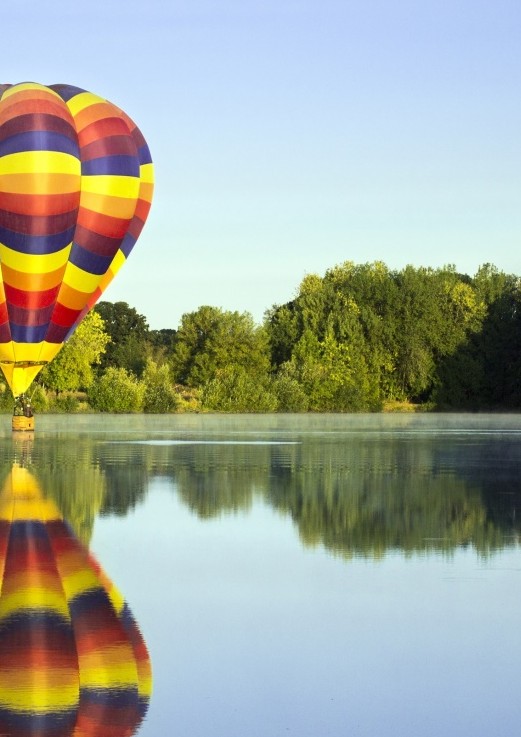 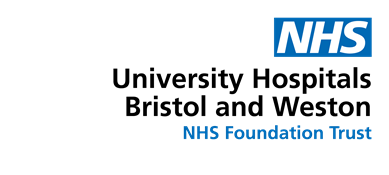 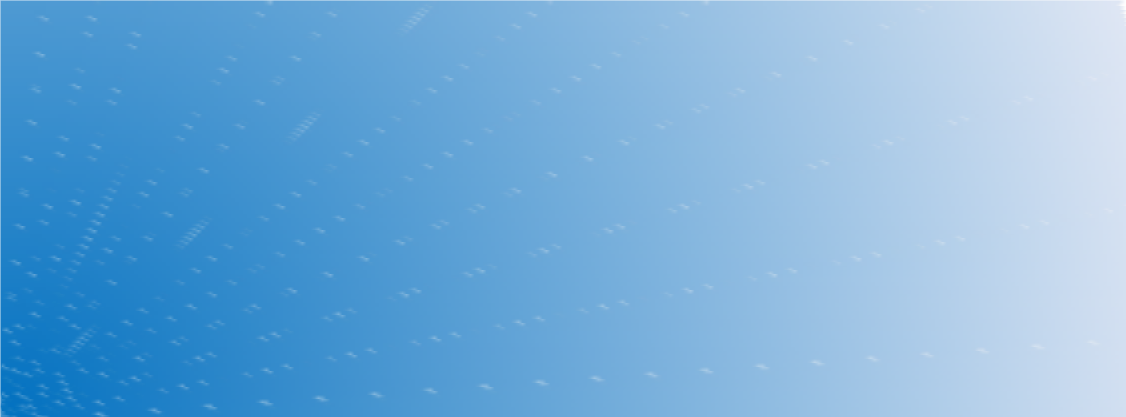 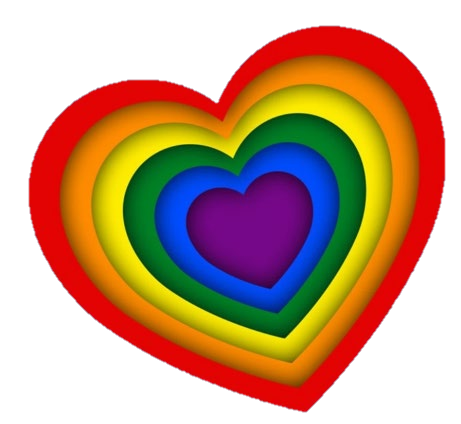 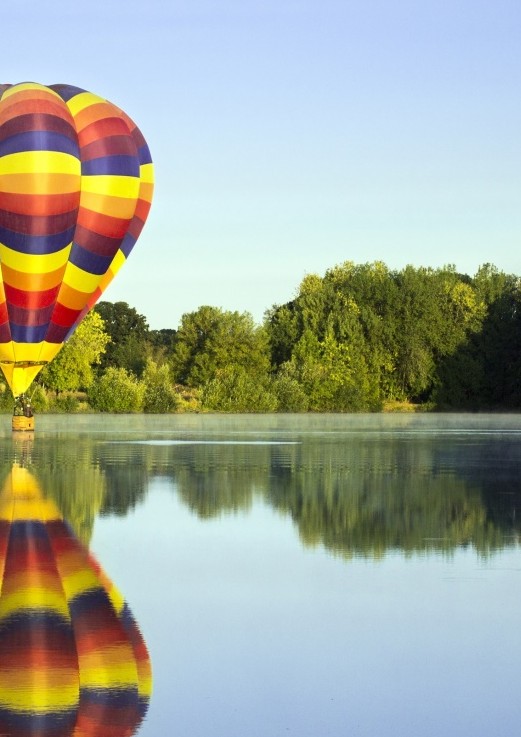 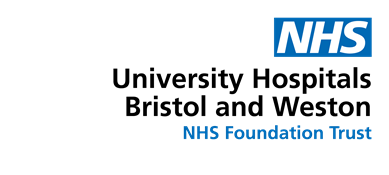 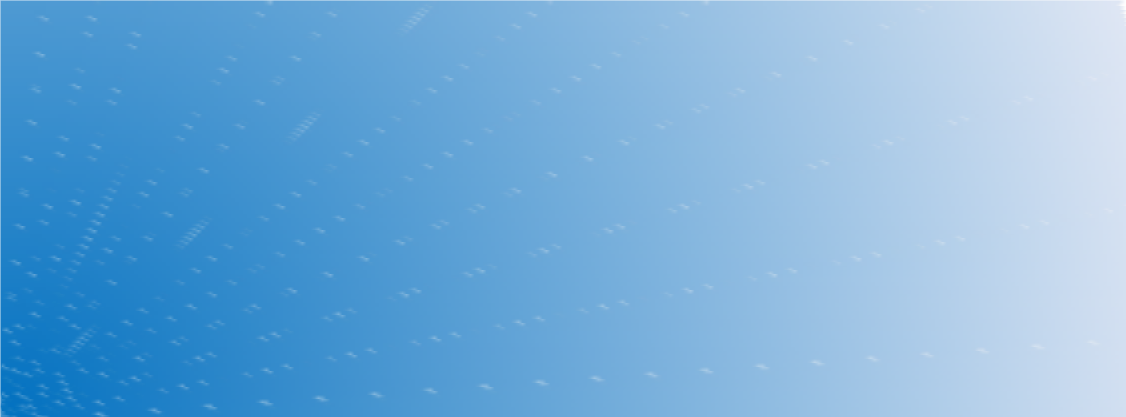 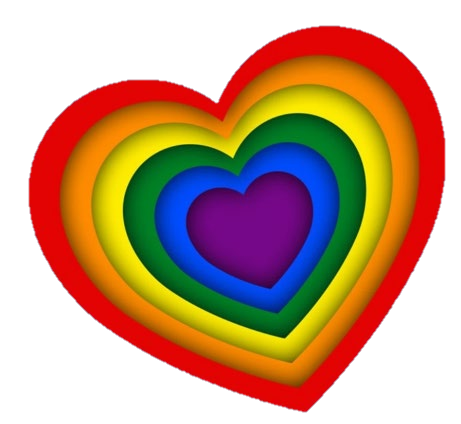 Wellness Action Plansmanager guideSupporting colleaguesWhat is a Wellness Action Plan (WAP)?A WAP is a document to support wellbeing in individual staff members. The WAP is an evidence-based system used worldwide by people to support their emotional wellbeing.A WAP is a personalised, practical tool to help people identify what keeps them well at work, what causes them to become unwell and the support they would like to receive from their manager to boost their wellbeing, or support them through a recovery. The tool should not create additional work for managers, and in some cases can be a helpful reminder of boundaries where managers may be trying to do too much  to support colleagues.Who/when can a WAP be used?We can all use a WAP, whether we have a mental health problem or not, and whether returning from sick leave or still in work. Some of the ways they can be used are:to support someone who is experiencing a mental health problem or a period of emotional distress, and wants to know more about how the workplace can support themas a proactive tool to promote and maintain their mental health at work; with whole team, with new starters, or as and when appropriateas a return to work process when someone has been off for reasons linked to mental health.What should a WAP cover?This guide includes a blank copy of a WAP so you can view each  section to understand what it asks a member of staff to consider. But in summary, a WAP coversdifferent approaches the colleague can adopt to support their mental wellbeingearly warning signs of poor mental health for both the colleague and you to look out forany workplace triggers (causes) for poor mental health or stresspotential impact of poor mental health on performancewhat support they need from you as their manageractions	and	positive	steps	you	will	both	take	if	they	are experiencing stress or poor mental healthan agreed time to review the WAP and review any support measures which are in placeanything else that they feel would be useful in supporting their mental healthWhat are the potential benefits?Whilst this may feel to the busy manager like another task to do, the benefits can be great and have a hugely positive impact on the workplace. Some benefits are that a WAPgives ownership of practical steps to the colleague; enhancing  their self-awareness and responsibilityhelps open the dialogue to topics which can sometimes feel uncomfortable leading to avoidance of discussion and worsening  of symptomshelps you understand their needs: with potential positive impacts on productivity, performance and job satisfaction.What is the WAP process; what actually happens?Explain to the employee(s) what a WAP is and why you are giving it to them to look atProvide the employee(s) with the UHB WAP guidance document, and a blank WAPEncourage them to have a go completing it – highlighting that it should be written and ‘owned’ by the individual, but that you can help if they struggle with the document or the guidance materialTry to avoid giving advice/suggestions initially, unless askedSchedule a convenient time to meet with them to review it and finalise itDiscuss and agree how it will be used; e.g. both keep a copy, and agree when it would be helpful to review itAgree to keep it as a live, flexible document.NB: It will be helpful for you to read and be aware of the brief guidance document given to staff along with a copy of the blank WAP.ConfidentialityThe WAP should be held confidentially between manager and colleague, with the colleague being made fully aware of how the information will be used, and therefore only providing information that they are happy to share. If the colleague is filling out a WAP as a result of being unwell, you may ask whether they would consent for a copy of it to be shared with HR along with any other information about their wellbeing, such as an Occupational Health report or a Return to Work plan.The WAP is not legally binding, but is intended as an agreement between you and your colleague in order to promote their wellbeing or address any existing mental health needs, including any adjustments they may wish to discuss.Further guidance can be found through MIND here.Guidance around ‘reasonable adjustments’It is realistic to expect that through completing a WAP, the topic of ‘reasonable adjustments’ may be raised, given that the WAP asks the person to consider what they might find helpful.The law states that an employer has to make ‘reasonable adjustments’  to prevent people being at a disadvantage as a result of any ‘physicalfeature of the premises, or by any provision, criteria or practice of the employer if they are disabled’.This means employers are required to make any ‘reasonable’ changes  to the actual workspace and also the way they require employees to carry out a job, so that employees are not prevented from working.Whilst it is best to ask employees to consider what they would find beneficial rather than making suggestions, sometimes it can be useful to have ideas. Remember, being flexible and creative is important when considering solutions.Below you will find practical examples of workplace adjustments, taken from the Department of Health:Working hours or patternsTake a flexible approach to start/finish times and/or shift patternsAllow use of paid or unpaid leave for medical appointmentsPhase the return to work, e.g. offering temporary part-time hoursEqual amount of break time, but in shorter, more frequent chunksAllow someone to arrange their annual leave so that is spaced regularly throughout the yearAllow the possibility to work from home at timesTemporary reallocation of some tasksPhysical environmentMinimise	noise	–	e.g.	providing	private	office/room dividers/partitions, reducing pitch orvolume of telephone ring tonesProvide a quiet space for breaks away from the main workspaceOffer a reserved parking spaceAllow for increased personal spaceMove workstation – to ensure for example that someone does not have their back to the door.Support with workloadIncrease frequency of supervisionSupport someone to prioritise their workAllow the individual to focus on a specific piece of workConsider job sharingSupport from othersProvide a job coachProvide a buddy or mentorProvide mediation if there are difficulties between colleaguesWhen is an adjustment ‘reasonable’?Even if an employee is entitled to adjustments at work, employees are not able to demand any adjustment they like. Employers have a duty to provide adjustments which are ‘reasonable’ for the type and size employer they are.The ‘reasonable’ part of these changes refers to what is feasible from  the employer’s perspective. The employer will consider how effective, practical, affordable and also how disruptive any adjustment would be. If the adjustment is ‘reasonable’ with their resources, they would have to defend a failure to provide it in a court of law.Some adjustments will not be ‘reasonable’ because a certain practice is essential to the business or service, such as being able to use a phone in a call centre, or being able to deal with people in a customer facing role. It is therefore important that you think carefully about the requirements of the job role, and the type of work, so that you can think ahead to whether the kind of adjustments you would need would be ‘reasonable’.Guidance and Support: This material has been adopted from the work of the Health and Wellbeing team at University Hospital Bristol and Weston as such support and guidance available will differ for every organization. It will be good practice to consult your wellbeing team should this be available to know what supports are in place locally first before reaching out to the system.Your ‘Wellness Action Plan’ (WAP)A ‘WAP’ is a personalised, practical tool that anyone can use to help identify what keeps us well at work, what causes us to become unwell, and what we or others can do to improve our wellbeing. This is your plan. You only need to provide information that you are comfortable sharing. A guide to help understand this plan has been developed by the Health and Wellbeing team at University Hospital Bristol and Weston and they can be contacted using the email wellbeing@uhbw.nhs.uk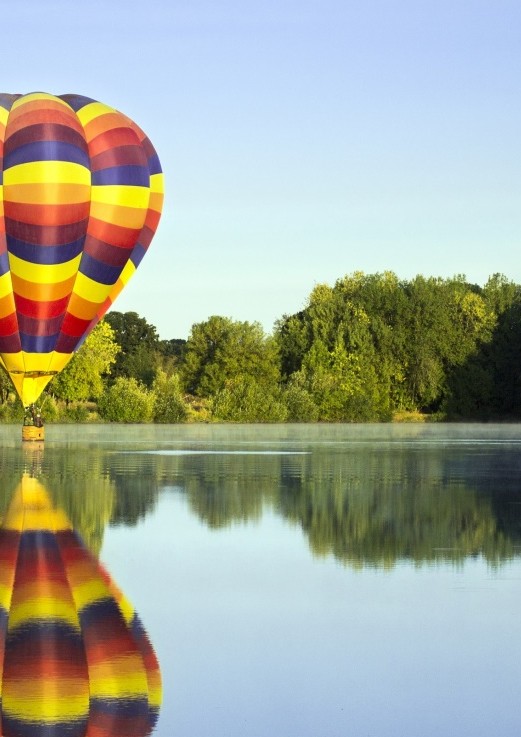 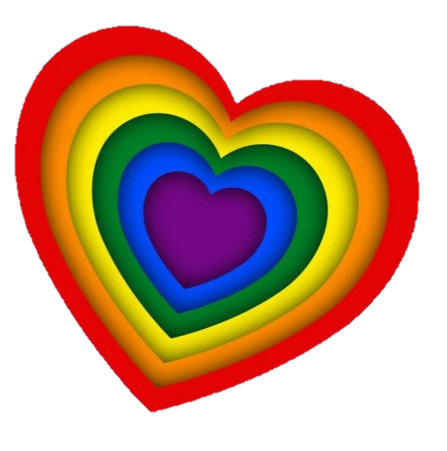 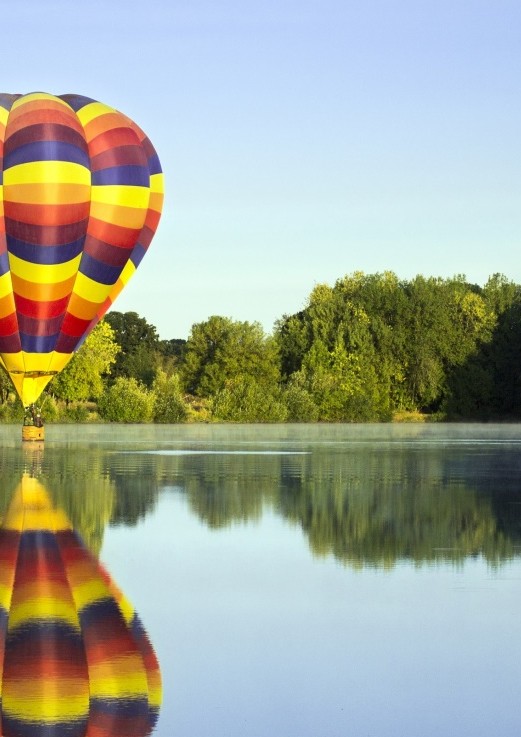 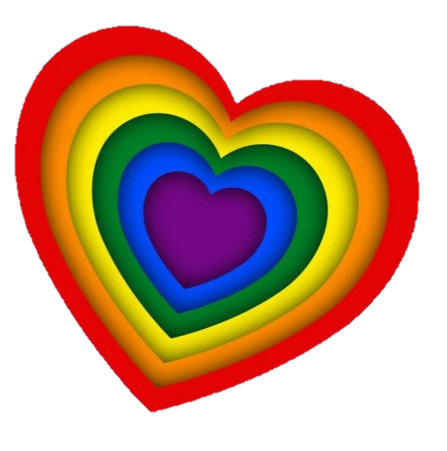 Employee signature: Print name:Date:Manager signature: Print name:Date:Date to be reviewed: